Are You Too Connected for Sleep?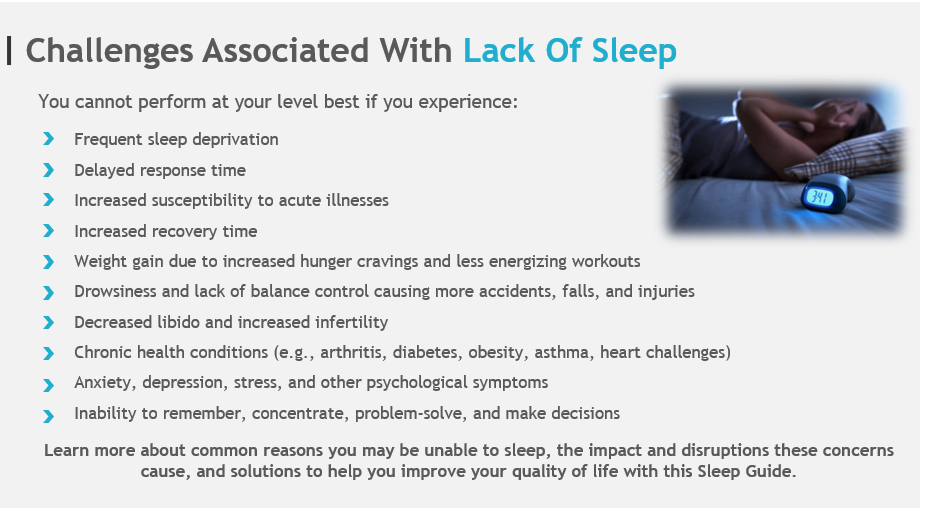 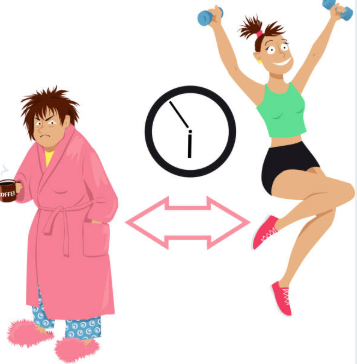 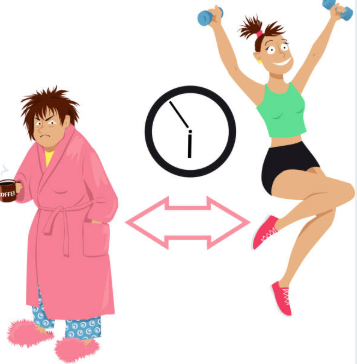 Why You Have Trouble Sleeping at Night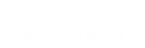 Lack of Sleep ConcernWhat Your Sleep May Look LikeDaily Routine ImpactSolutions to Improve Quality of SleepRacing Mind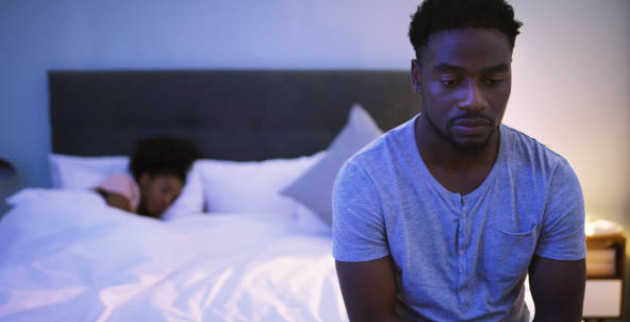 Racing mind.Constant worry about past, present, and future events.Tossing and turning.Increased stress levels  due to continuous “flight or fight mode”.Meditation or Yoga to quiet negative thoughts and lowers stress levels. Gratitude works by tricking your brain into focusing on positive outcomes. Writing in a journal everyday takes negative thoughts out of your mind, puts them on paper, and helps ease the mind by creating a checklist and a way to tackle problems one step at a time. Healthy Diet/Lifestyle means no large meals before bed because you may be causing your body unnecessary stress by consuming foods that are not nutritious. Exercise is a great stress reducer and puts the body in a relaxed state, which helps the transition into an evening sleep routine.Evening Buzz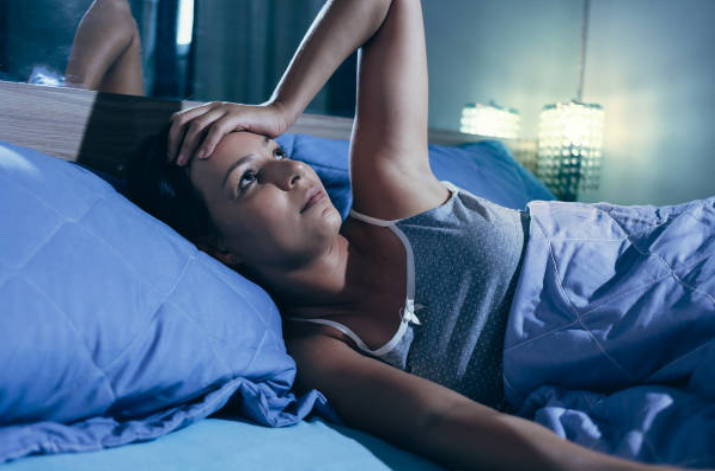 Difficulty falling asleep. Restlessness throughout the night.High caffeine intake or exercise late in the day makes it difficult to wind down in the evening.Regulate Caffeinated Beverages by strictly avoiding them during the mid-afternoon.Workout early, as exercising late in the day can cause difficulty in winding down.Establish a relaxing evening routine to include meditative breathing, a calming bath, and chamomile tea.Modern Disconnect with Natural Rhythms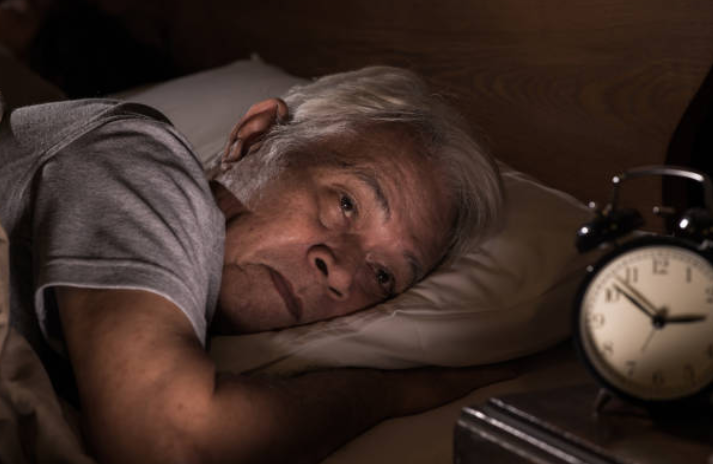 Restlessness.Low energy.Nodding off during the workday.Time-saving devices and other human-made items that work to keep you always connected end up interfering significantly with your body’s natural sleep pattern.Make the bedroom as dark as possible by using blackout curtains or taping existing curtains to the wall to block out light.Keep the temperature relatively cool since your brain is most effective during its “active” time of day while you are asleep. This can also be achieved with the help of a “Chilipad”.Too Connected to Technology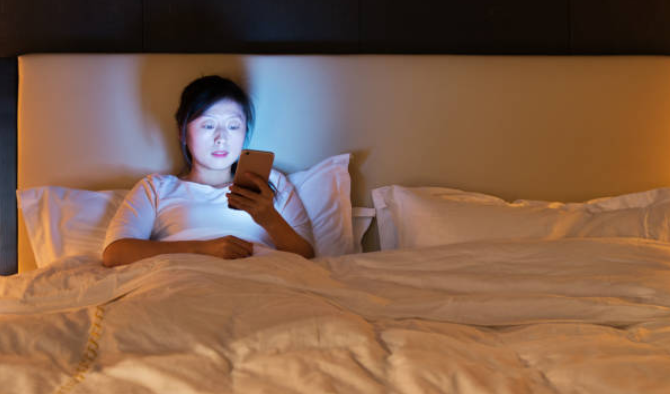 Restlessness and waking up throughout the night as distracted by scrolling through your phone, computer, or other devices before going to bed.Artificial light production from these devices sends mixed signals to our brains and causes confusion about day and night.Avoid temptations to scroll by turning off your devices at least one hour before going to sleep.Try wearing blue-light blocking glasses to wear if you are exposed to artificial lights during a late workday.Night Owl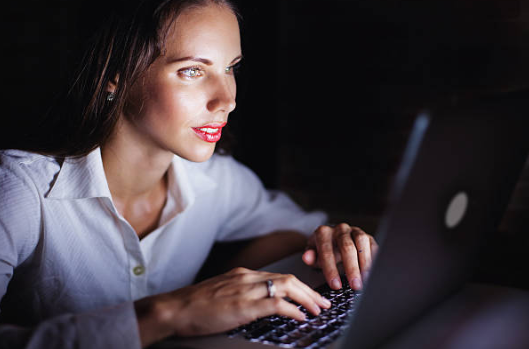 Staying up late to watch a show even when you are exhausted.Established cortisol cycles in the brain cannot work properly if you are awake, leading to you feeling extra tired and groggy the next day.Make sure you are asleep by 11:00 p.m. every night. This is the time when your brain’s cortisol surge reaches its highest peak.Do not ignore your body’s cues. If you feel tired, you should go to sleep.Find out what kind of sleeper you are by taking the Chronotype Sleep Quiz.Waking Up in the Middle of the Night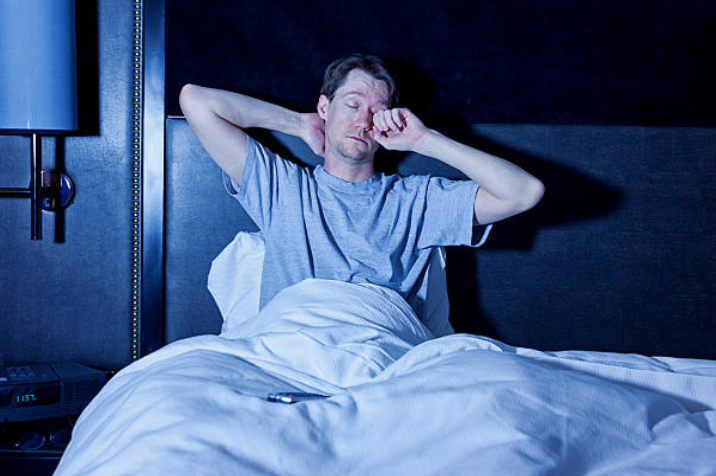 You are awake before it’s time for the day to begin and have great difficulty falling back asleep.When you are awake instead of sleeping, your brain cannot complete the necessary tasks for when it’s hard at work.Avoid alcohol as a tactic for falling asleep. While you may fall asleep initially, the alcohol metabolizes and causes a spike and crash effect on your blood sugar.An essential oil blend can have a wonderfully calming effect while you sleep. Lavender, rose, and bergamot oils are known for their sleep-inducing properties.